性騷擾與性侵害防治宣導融入交通安全議題科目:綜合領域-輔導活動科授課教師:黃玠綸(本校專任輔導教師)班級:本校一年級實施時間:107/3/20-107/3/28實施地點:各班教室上課成果表(參考如下)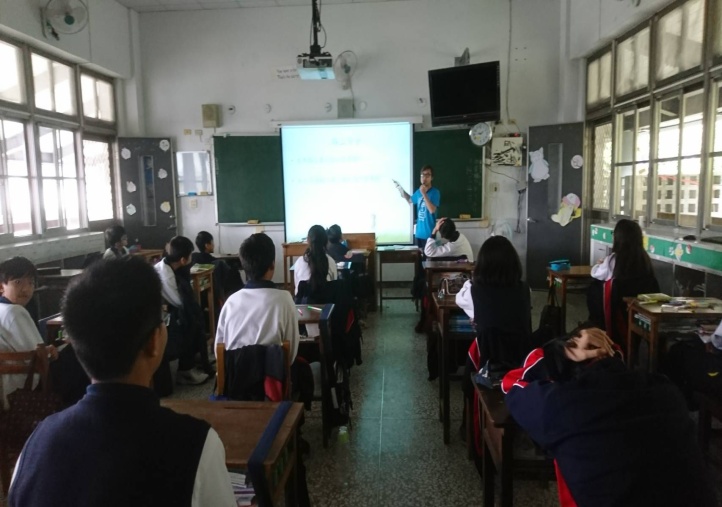 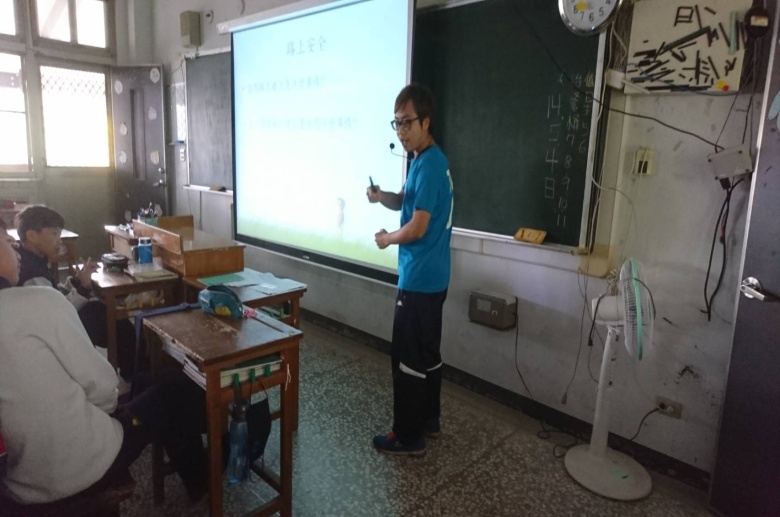 課堂說明路上的號誌與行走注意事項教師舉例說明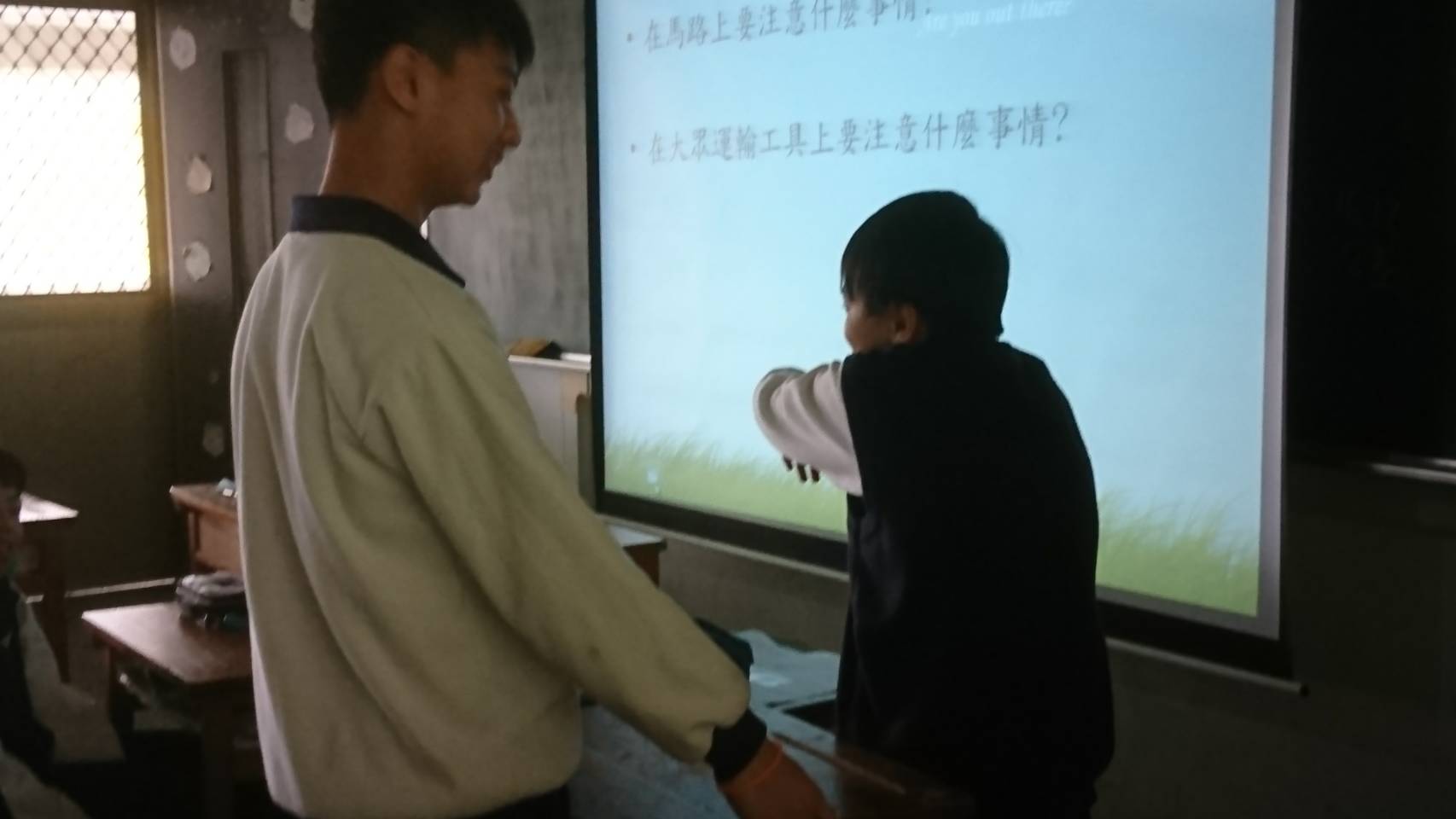 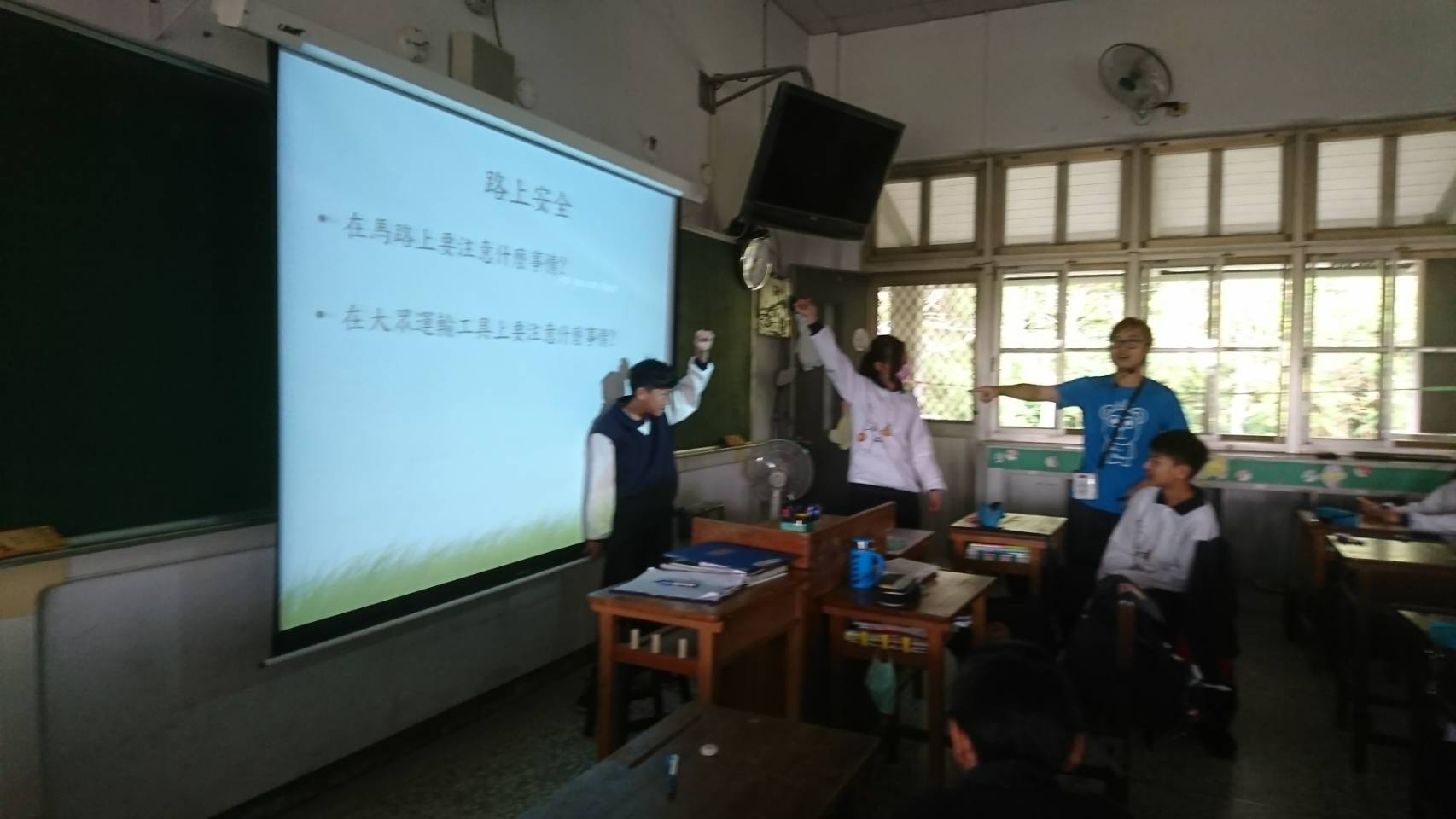 學生模擬腳踏車擦撞事故情境學生模擬搭公車快到站時的情境